Planinitiativ reguleringsplan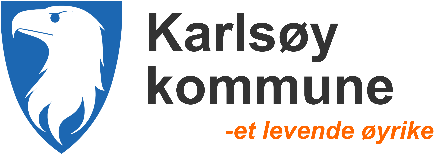 Forskrift om behandling av private forslag til detaljregulering etter plan- og bygningslovens § 1 sier at «private forslagsstillere skal sende et planinitiativ til kommunen senest samtidig med forespørsel om oppstartsmøte etter plan- og bygningsloven § 12-8 første ledd andre punktum». Planinitiativet skal i nødvendig grad omtale premissene for det videre arbeidet, og følgende skjema fylles ut ved bestilling av oppstartsmøte.Om forslagsstillerOm planinitiativetGjeldende plansituasjonVurdering av konsekvenser og virkningerMedvirkning og prosessOppstartsmøteOppstartsmøte etter plan- og bygningsloven § 12-8 første ledd andre punktum skal gjennomføres innen rimelig tid etter at kommunen har mottatt forespørsel om dette fra forslagsstilleren. Ved innsending av planinitiativ, oppgi også ønske om oppstartsmøte.ArbeidstittelReguleringsplan for Tiltakshaver/forslagsstillerTiltakets adressePlanfaglig ansvarFirma:Prosjektansvarlig:Formålet med planenPlanområde (legg også ved kart)GBNR:Planlagt bebyggelse, anlegg og andre tiltakUtbyggingsvolum og byggehøyder (omfang, arealutnyttelse, boenheter, o.l.)Funksjonell og miljømessig kvalitetVil planarbeidet få virkninger utenfor planområdet? I så fall, hvordan?Planstatus for området Kommuneplanens arealdel Reguleringsplan Fylkes(del)planGjeldende planstatus/formålEv. ny/endret planstatus/formålEr planinitiativet i tråd med overordna plan?Ja                         Nei Retningslinjer som berøres Retningslinjer for bolig-, areal- og transportplanlegging Planretningslinjer for strandsonen langs sjøen Planretningslinjer for klima- og energiplanlegging og klimatilpasning Retningslinjer for barn og planlegging Forskrift om retningslinjer for vernede vassdrag Retningslinje for behandling av støy i arealplanlegging Retningslinje for behandling av luftkvalitet i arealplanlegging Nasjonal jordvernstrategiVil planen kreve konsekvensutredning?**jf. Forskrift om konsekvensutredninger § 6-8     Ja                         Nei Hvis ja, hvordan vil dette følges opp? (behov for utredninger/undersøkelser)Hvis ja, hvordan vil dette følges opp? (behov for utredninger/undersøkelser)Tiltakets virkning på, og tilpasning til, landskap og omgivelserTiltakets virkning på, og tilpasning til, landskap og omgivelserVesentlige interesser som berøres av planinitiativet:Vesentlige interesser som berøres av planinitiativet:Hvordan skal samfunnssikkerheten ivaretas, bl.a. gjennom forebygging av sårbarhet og risiko?Hvordan skal samfunnssikkerheten ivaretas, bl.a. gjennom forebygging av sårbarhet og risiko?Hvilke berørte organer og andre interesserte skal varsles om oppstart?Hvilke prosesser for samarbeid og medvirkning med berørte fagmyndigheter, grunneiere, festere, naboer og andre berørte er planlagt?